ПрЕСС-РЕЛИЗ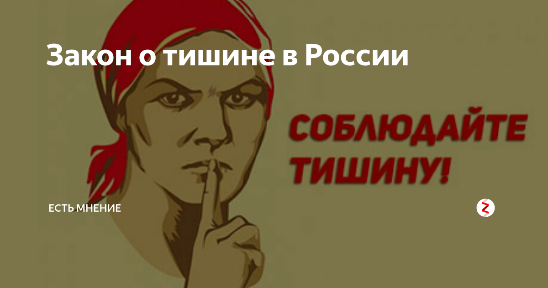 О соблюдении тишины и покоя гражданВ настоящее время вопросы обеспечения тишины и покоя граждан в ночное время регулируется законами субъектов РФ и нормативными правовыми актами ОМС. В целях установления единых требований к физическим и юридическим лицам по вопросам соблюдения тишины и покоя граждан на территории РФ разработан проект федерального закона № 299053-8 «О соблюдении тишины и покоя граждан в Российской Федерации и о внесении изменений в Жилищный кодекс Российской Федерации» (далее – Проект), которым предлагается установить, в том числе следующее:• закрытый перечень объектов, на которых обеспечивается соблюдение тишины и покоя граждан – жилые помещения;• периоды времени, когда не допускается нарушать тишину и покой граждан – ночное время (период с 23 часов до 7 часов местного времени);• закрытый перечень действий, которые приводят к нарушению тишины и покоя граждан и могут квалифицироваться как совершение административного правонарушения (использование телевизоров, магнитофонов и т.п., сигнализаций автомобилей, пиротехнических средств, игра на музыкальных инструментах, пение, производство разгрузочно-погрузочных работ);• периоды времени, когда запрещается проводить строительные и ремонтные работы, превышающие пределы допустимых шумовых воздействий – с 19 часов до 9 часов и с 13 до 15 часов местного времени, а также в выходные и нерабочие праздничные дни;• случаи, когда нормы «закона о тишине» не применяются:предотвращение (ликвидация) аварий, правонарушений, стихийных бедствий, иных ЧС, проведение неотложных работ, связанных с обеспечением личной и общественной безопасности граждан;действия сотрудников органов федеральной службы безопасности, связанные с обеспечением безопасности государства;проведение массовых мероприятий в нерабочие праздничные дни, установленные законодательством РФ, нормативными правовыми актами субъектов РФ и ОМС;отправление религиозных культов в рамках канонических требований соответствующих конфессий;празднование Нового года с 23 часов местного времени 31 декабря до 4 часов местного времени 1 января;• систему органов и лиц, участвующих в профилактике, предупреждении и пресечении совершения действий, нарушающих тишину и покой граждан:собственники (наниматели) помещений в многоквартирном доме, малоэтажном жилом комплексе;лица, осуществляющие управление жилищным фондом;государственные жилищные инспекции;органы внутренних дел (участковые);• собственникам право решением общего собрания определять лиц (собственники (наниматели) помещений в доме либо представитель лица, осуществляющего управление многоквартирным домом), которые:от имени собственников уполномочены участвовать в профилактике нарушений тишины и покоя граждан;вправе осуществлять профилактическое воздействие (правовое просвещение, информирование), а также принимать меры, необходимые для привлечения лиц к ответственности, в том числе составлять акт, подтверждающий факт нарушения тишины и покоя граждан для последующей передачи в органы, уполномоченные составлять протоколы о совершении действий, нарушающих тишину и покой граждан.В настоящее время проводится рассмотрение Проекта в первом чтении Государственной Думой РФ.